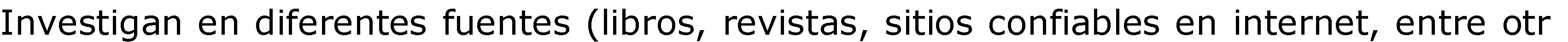 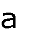 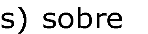 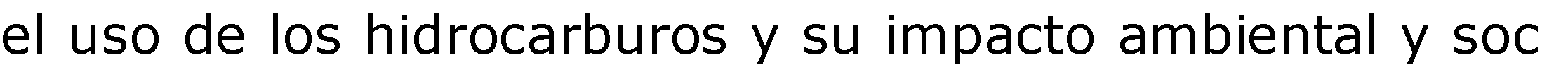 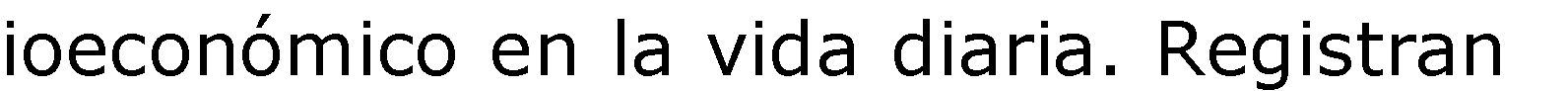 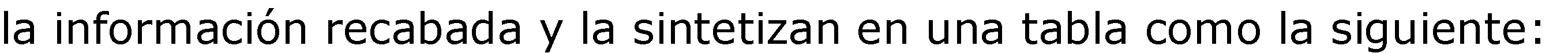 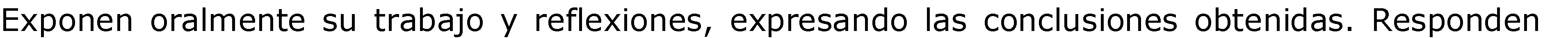 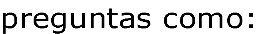 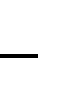 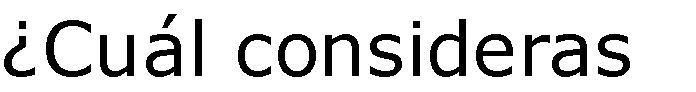 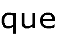 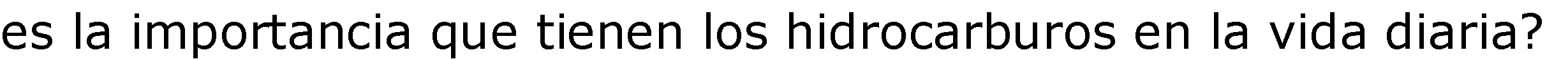 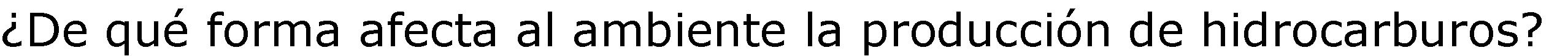 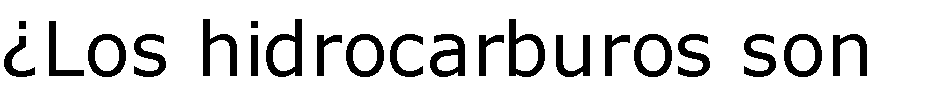 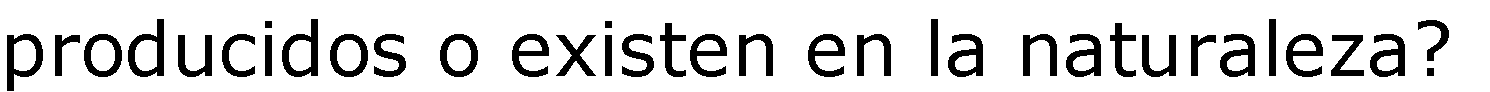 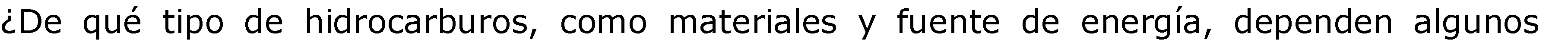 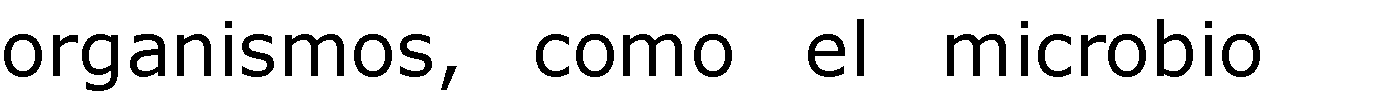 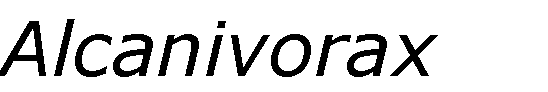 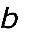 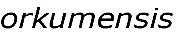 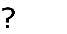 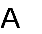 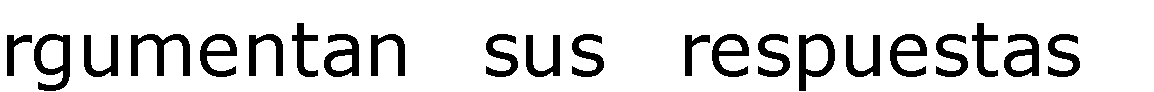 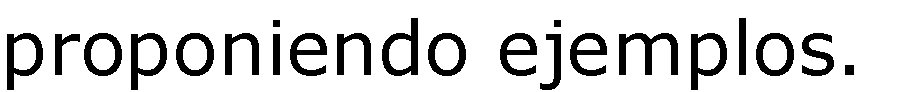 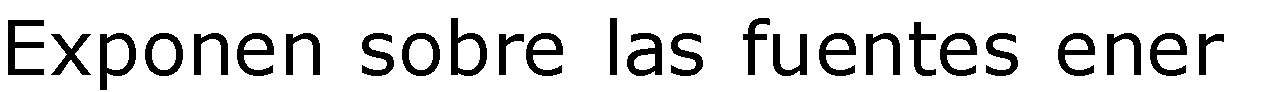 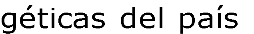 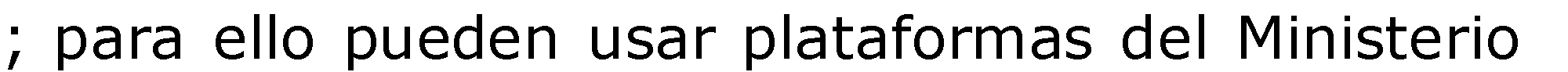 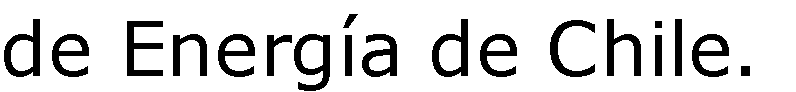 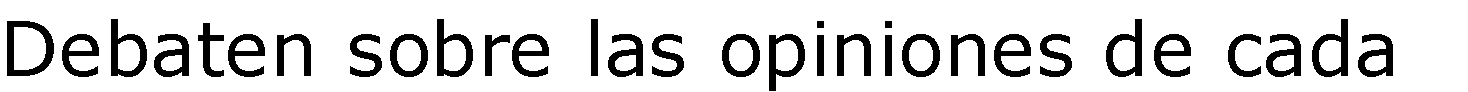 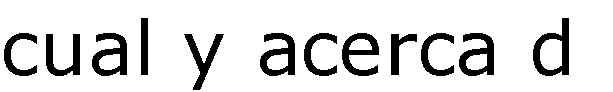 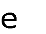 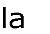 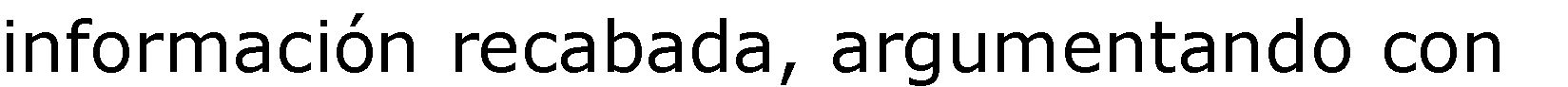 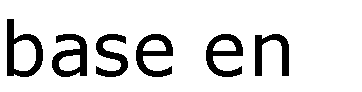 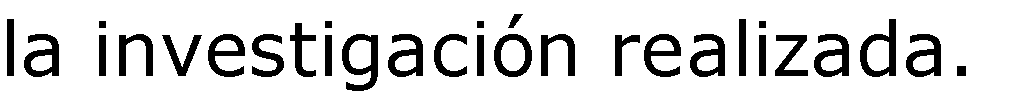 Puntaje : Pregunta  1 : 12 puntos               Pregunta  2 :  8 puntos               Pregunta  3 :  8 puntos               Pregunta  4 : 10 puntosTotal del puntaje : 38 punos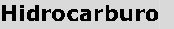 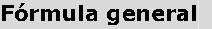 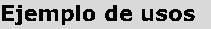 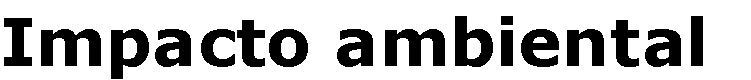 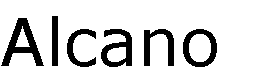 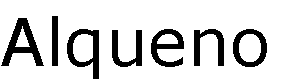 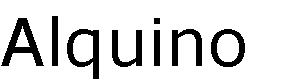 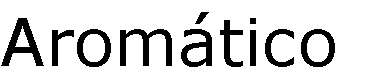 